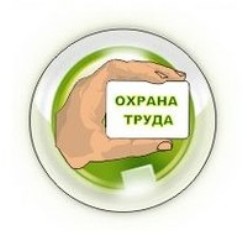  О перечне документов по охране труда, которые должны быть в организацииПеречень документов по охране труда в организации:1. Положение о службе охраны труда (специалиста по охране труда) в организации. Основание: ст. 217 ТК РФ;2. Наличие в организации комиссии (комитета) по охране труда (приказ о создании, положение о комиссии (комитете) по охране труда). Основание: ст.218 ТК РФ, приказ Минтруда РФ от 24.06.2014 г. №412н;3. Наличие в организации уполномоченных (доверенных) лиц профсоюза по охране труда (протоколы об избрании, проведении обучения, положение об уполномоченном лице профсоюза по охране труда). Основание: ТК РФ ст.370, пост. ФНПР от 18.10.2006 г. №4-3;4. Наличие инструкции (программы) проведения вводного инструктажа, утвержденной руководителем или главным инженером организации. Основание: п.7.1.4 ГОСТ 12.0.004-90;5. Наличие журнала регистрации вводного инструктажа по охране труда (форма, заполнение, пронумерован, прошнурован). Основание: приложение 4 ГОСТ12.0.004-90;6. Наличие журналов регистрации инструктажа на рабочем месте в каждом подразделении организации (форма, заполнение, пронумерован, прошнурован). Основание: приложение 6 ГОСТ12.0.004-90;7. Наличие перечня действующих инструкций по охране труда для профессий и видов работ, имеющихся в организации (согласование с профсоюзным комитетом). Основание: пост. Минтруда РФ от17.12.2002 № 80, п.5.9;8. Наличие инструкций по охране труда для проведения инструктажа на рабочем месте, разработанных в соответствии с «Перечнем инструкций по охране труда по профессиям и видам работ» в организации (согласование с профсоюзным комитетом, срок действия инструкции-5 лет). Основание: пост. Минтруда РФ от 17.12.2002 №80, п.5.1;9. Список профессий работников, освобожденных от инструктажа на рабочем месте (утвержденный руководителем и согласован с профсоюзным комитетом). Основание: п.7.2.1 ГОСТ12.0.004-90;10. Приказ о порядке прохождения стажировки после проведения первичного инструктажа на рабочем месте, а также документы, подтверждающие прохождение стажировки. Основание: п.7.2.4 ГОСТ12.0.004-90;11. Приказ или иные документы, подтверждающие порядок допуска к самостоятельной работе после прохождения стажировки. Основание: п.7.2.5 ГОСТ12.0.004-90;12. Документы о выдаче средств индивидуальной защиты (личные карточки учёта выдачи средств индивидуальной защиты, форма, заполнение, наличие сертификатов соответствия на спецодежду, спецобувь и др. СИЗ). Основание: приказ Минздравсоцразвития РФ от 01.06.2009 № 290н;13. Документы, подтверждающие прохождение обучения по охране труда руководителя и главных специалистов организации в учебном центре охраны труда один раз в три года (наличие удостоверений, протоколов проверки знаний). Основание: п.5.3 ГОСТ 12.0.004-90;14. Протоколы проверки знаний охраны труда у рабочих, занятых на работах с повышенной опасностью: работа на станках, грузоподъёмных машинах, на транспорте, на высоте, с использованием вредных и опасных веществ и материалов, с поднятием тяжелых грузов и т.д. Основание: п.п. 4.1-4.4 ГОСТ 12.0.004-90;15. Наличие документов по расследованию несчастных случаев на производстве (правильность заполнения актов формы Н-1, журнала регистрации несчастных случаев на производстве, объяснительные пострадавшего, свидетелей и должностных лиц, схемы, выписки из нормативных документов и т.д.). Основание: пост. Минтруда РФ от 24.10.2002 №73;16. Наличие документов по расследованию профессиональных заболеваний (акт о случае профессионального заболевания, санитарно-гигиеническая характеристика условий труда, форма и заполнение). Основание: пост. Правительства РФ от 15.12.2000 №967;17. Документы о прохождении обязательного предварительного (при поступлении на работу) и периодического медицинских осмотров (список контингента работников и поименные списки работников, подлежащих прохождению медосмотров, заключение по результатам предварительного медосмотра, паспорт здоровья на каждого работника, заключительный акт). Основание: приказ Минздравсоцразвития РФ от12.04.2011 № 302н;18. Перечень профессий и видов работ в организации, к которым предъявляются повышенные требования по технике безопасности (не допускаются лица моложе 18-ти лет). Основание: Трудовой Кодекс РФ, ст.265;19. Перечень профессий и видов работ, на которых ограничивается применение труда женщин. Основание: Трудовой Кодекс РФ, ст.253;20. Перечень работ повышенной опасности, на выполнение которых выдаётся наряд-допуск (утверждается руководителем организации). Основание: п.4.11 СНиП 12-03-2001, п.1.4.1 «Межотраслевые правила по охране труда при эксплуатации электроустановок» ПОТ Р М-016-2001;21. Должностная инструкция на специалиста по охране труда. Основание: Трудовой Кодекс РФ ст.22, 57;22. Функциональные обязанности по охране труда специалистов организации (возможно совместить с должностными обязанностями). Основание: Трудовой Кодекс РФ ст.57,212, п.4.3.2 ГОСТ 12.0.230-2007, п.5.5 СНиП 12-03-2001;23. Приказы о назначении ответственных (из числа должностных лиц) за эксплуатацию объектов повышенной опасности:- ответственного за электрохозяйство, (Основание: п.1.2.3-1.2.7 ПТЭЭП утв. приказом Минэнерго РФ от13.01.2003 №6);- ответственного за газовое хозяйство, (Основание: п. 3.2.1 «Правила безопасности в газовом хозяйстве» ПБ 12-368-00);- ответственных лиц по безопасной эксплуатации грузоподъёмных механизмов (по надзору, за исправное состояние, за безопасное производство работ), (Основание: п.9.4.2 «Правила устройства и безопасной эксплуатации грузоподъёмных кранов» ПБ 10-382-00);- ответственного за исправное состояние и безопасное действие сосудов, (Основание: п.7.1.1 «Правила устройства и безопасной эксплуатации сосудов, работающих под давлением» ПБ 03-576-03);- ответственного по надзору за техническим состоянием и эксплуатацией сосудов, (Основание: п.7.1.1 ПБ 03-576-03);- о назначении обслуживающего сосуды персонала, (Основание: п.7.1.1 ПБ 03-576-03);24. Наличие коллективного договора (регистрация, срок действия). Основание: Трудовой Кодекс РФ, ст.40;25. Наличие приложений к разделу «Охрана труда» коллективного договора:- льготное пенсионное обеспечение, (Основание: пост. Кабинета Министров СССР от 26.10.1991 №10, результаты СОУТ);- дополнительный отпуск за вредные и тяжёлые условия труда (Основание: Трудовой Кодекс РФ, ст.117, результаты СОУТ);- доплата за условия труда, (Основание: Трудовой Кодекс РФ, ст.147, результаты СОУТ);- сокращённая продолжительность рабочего времени (Основание: Трудовой Кодекс РФ, ст.92, результаты СОУТ);- бесплатная выдача молока и других продуктов (наличие заявления работника на замену молока денежной компенсацией), (Основание: приказ Минздравсоцразвития РФ от16.02.2009 № 45н);- бесплатная выдача смывающих и обезвреживающих средств на работах, связанных с загрязнением, (Основание: приказ Минздравсоцразвития РФ от 17.12.2010 №1122н);- бесплатная выдача спецодежды, спецобуви и других СИЗ, (Основание: приказ Минздравсоцразвития РФ от 01.06.2009 № 290н, отраслевые нормы выдачи СИЗ);26. Проведение специальной оценки условий труда (приказ о проведении СОУТ, состав комиссии, карты СОУТ, отчет о проведении СОУТ). Основание: Федеральный закон от 28.12.2013 № 426-ФЗ;27. Наличие фонда охраны труда. Основание: Трудовой Кодекс РФ, ст.226.Опубликовано 30.09.2016, обновлено 24.07.2017.Пресс-служба Профсоюза. 24.07.20174721